Click on the titles to see the records in sEURchBookse-booksAnthropology and climate change : from actions to transformationsby Susan Alexandra Crate, Mark Nuttall (eds.)New York : Routledge, Taylor and Francis Group, 2016.ISBN: 1315530333 9781315530338 1315530325 9781315530321 9781611327731 1611327733 9781315530307 1315530309Burning ambition : education, arson, and learning justice in Kenyaby Elizabeth Cooper Madison, Wisconsin : The University of Wisconsin Press, [2022]ISBN: 0299337936 9780299337933Mobilizing hope climate change and global povertyby Darrel  MoellendorfOxford : Oxford University Press USA - OSO, 2022ISBN: 9780190875626 0190875623Never turn back : China and the forbidden history of the 1980sby Julian B. Gewirtz Cambridge, Massachusetts : The Belknap Press of Harvard University Press, [2022]ISBN: 9780674287372 0674287371 9780674287389 067428738XOverreach how China derailed its peaceful riseby Susan L. ShirkOxford : Oxford University Press, Incorporated, 2022ISBN: 0190068531 9780190068530 9780190068523 0190068523Powerless science? : science and politics in a toxic worldby Soraya Boudia, Nathalie Jas (eds.)New York : Berghahn Books, 2014ISBN: 9781782382379 1782382372 1306316081 9781306316088Saving liberalism from itself : the spirit of political participationby Timothy StaceyBristol, UK : Bristol University Press, 2022ISBN: 1529215501 9781529215502Urban undesirables Volume 1: city transition and street-base sex work in Bangaloreby P. Neethi, Anant Kamath
Cambridge, United Kingdom ; New York, NY : Cambridge University Press, 2022ISBN: 9781009180207 1009180207 9781009276726 1009276727PrintBhopal's ecological gothic : disaster, precarity, and the biopolitical uncannyby Pramod K. NayarLanham : Lexington Books, [2017]ISBN: 1498540457 9781498540452Call Numbers:70968 - ISS The Hague Open Stacks (for loan)Critical junctures and historical legacies : insights and methods for comparative social scienceby David Collier, Gerardo L. Munck (eds.)Lanham : Rowman & Littlefield, [2022]ISBN: 9781538166147 1538166143 9781538166154 1538166151Call Numbers:70973 - ISS The Hague Open Stacks (for loan)Earth for all : a survival guide for humanity : a report to the Club of Rome (2022), fifty years after The limits of growth (1972)by Sandrine Dixson-Declève, Owen Gaffney, Jayati Ghosh, Jørgen Randers, Johan Rockström, Per Espen Stoknes, Club of Rome Gabriola Island, British Columbia, Canada : New Society Publishers, 2022ISBN: 9780865719866 0865719861Call Numbers:70976 - ISS The Hague Open Stacks (for loan)Editor missing: the media in today's Indiaby Ruben Banerjee[Gurugram Haryana] :Harper Collins India 2022ISBN: 9394407464 9789394407466Call Numbers:70977 - ISS The Hague Open Stacks (for loan)Hybrid threats and the Law of the Sea : use of force and discriminatory navigational restrictions in straitsby Alexander LottLeiden ; Boston : Brill Nijhoff, [2022]ISBN: 9789004509351 9004509356; ISSN: 0924-4867Call Numbers:70971 - ISS The Hague Open Stacks (for loan)70972 - ISS The Hague Open Stacks (for loan)Marxian economics : an introductionby David F. RuccioCambridge, UK : Polity Press, 2022ISBN: 1509547975 9781509547975 1509547983 9781509547982Call Numbers:70974 - ISS The Hague Open Stacks (for loan)Narratives that matter : community based research, activist CBOs & development aid in Nairobi.by HOYMAS (Health Options for Young Men on HIV/AIDS/STI), Ghetto Foundation (Nairobi, Kenya) [Nairobi, Kenya] : HOYMAS : Ghetto Foundation, [2019]Call Numbers:70984 - ISS The Hague Open Stacks (for loan)
On writing well : the classic guide to writing nonfictionby William Zinsser New York : HarperCollins, 2006ISBN: 0060891548 9780060891541 9781417750573 141775057X 9780061999901 0061999903Call Numbers:70983 - ISS The Hague Open Stacks (for loan)Society in flux : two centuries of social theoryby Harry F. Dahms (ed.)
Bingley, UK : Emerald Group Publishing, 2022ISBN: 180262242X 9781802622423Call Numbers:70970 - ISS The Hague Open Stacks (for loan)Systemic inequality, sustainability and COVID-19by Seela Aladuwaka, Barbara Wejnert, Ram AlaganBingley, UK Emerald Publishing 2022ISBN: 9781801177337 1801177333Call Numbers:70969 - ISS The Hague Open Stacks (for loan)The peacemaker's code : a novelby Deepak Malhotra Massachusetts?] : Deepak\Malhotra, [2021]ISBN: 9781736548509 1736548506 9781736548530 1736548530Call Numbers:70975 - ISS The Hague Open Stacks (for loan)Gifts
Critical perspectives on open development : empirical interrogation of theoryby Arul Chib , Caitlin M. Bentley, Matthew L. Smith Cambridge MA: MIT Press, 2021ISBN: 0262542323 9780262542326Call Numbers:70978 - ISS The Hague Open Stacks (for loan)Decent work in textiles and garment production: analysing the formation of glo-cal perspectives and practices in Egypt and Jordanby Britta Holzberg Thesis, Dissertation Rotterdam : Erasmus University Rotterdam-ISS, 2022 ISBN: 9789064901515 9064901511Call Numbers:70982 - ISS The Hague Open Stacks (for loan)Human rights in West Papua : the seventh report of Human Rights and Peace for Papua - the International Coalition for Papua (ICP)provides an analysis of violations from January 2019 until December 2020by International Coalition for Papua (ICP)
Wuppertal, Germany : Human Rights and Peace for Papua, (ICP) ; Genève, Switzerland : Franciscans International, 2020ISBN: 9783938180297 3938180293Call Numbers:70979 - ISS The Hague Open Stacks (for loan)The challenge of generational renewal in post-industrial farming contexts: regimes of agrarian social reproduction in the Basque countryby Zoe W. BrentThesis, Dissertation Rotterdam : Erasmus University Rotterdam-ISS, 2022 ISBN: 9789064901539 9064901538Call Numbers:70981 - ISS The Hague Open Stacks (for loan)The political ecology of conservation at a violent frontier constellation in South Kivu, Eastern Democratic Republic of Congoby Fergus O'Leary SimpsonThesis, Dissertation Rotterdam : Erasmus University Rotterdam-ISS, 2022 ISBN: 9789064901522 906490152XCall Numbers:70980 - ISS The Hague Open Stacks (for loan)New Acquisitions –October 2022
University Library at ISSBooks
Journals
DVDs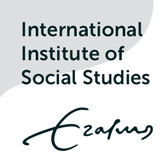 